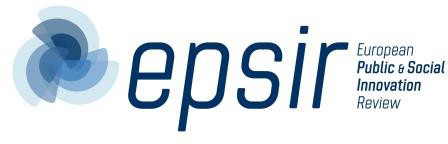 ISSN 2529-9824Artículo de InvestigaciónTítulo en español: (En minúscula. Letra Book Antigua 24)Título en inglés: (En minúscula. Letra Book Antigua 18)Nombre y Apellidos (en negrita): Nombre de la Institución, País.correo@institucional.comNombre y Apellidos (en negrita): Nombre de la Institución, País.correo@institucional.comFecha de Recepción: (se deberá señalar la Fecha en la que se aceptó el resumen) Fecha de Aceptación: (se rellena por el Equipo del Congreso)Fecha de Publicación: (se rellena por el Equipo del Congreso)Cómo citar el artículo (APA 7ª):Apellidos, Inicial nombre. (Año). Título en español [Título en inglés]. European Public & Social Innovation Review, número(vol.), pp.-pp. http://doi.org/...Resumen: (NO MÁS DE 200 PALABRAS): Introducción: Lorem ipsum dolor sit amet, consectetuer adipiscing elit. Maecenas porttitor congue massa. Metodología: Nunc viverra imperdiet enim. Fusce est. Vivamus a tellus. Pellentesque habitant morbi tristique senectus et netus et malesuada fames ac turpis egestas. Resultados: Proin pharetra nonummy pede. Mauris et orci. Donec laoreet nonummy augue. Discusión: Suspendisse dui purus, scelerisque at, vulputate vitae, pretium mattis, nunc. Suspendisse dapibus lorem pellentesque magna. Integer nulla. Conclusiones: Donec blandit feugiat ligula.Palabras clave (8 palabras obligatorias): palabra 1; palabra 2; palabra 3; palabra 4; palabra 5; palabra 6; palabra 7; palabra 8.Abstract: (NO MORE THAN 200 WORDS): Introduction: Lorem ipsum dolor sit amet, consectetuer adipiscing elit. Maecenas porttitor congue massa. Methodology: Nunc viverra imperdiet enim. Fusce est. Vivamus a tellus. Pellentesque habitant morbi tristique senectus et netus et malesuada fames ac turpis egestas. Results: Proin pharetra nonummy pede. Suspendisse dui purus, scelerisque at, vulputate vitae, pretium mattis. Discussions: Mauris eget neque at sem venenatis eleifend. Fusce aliquet pede non pede. Suspendisse dapibus dapibus pellentesque magna. Integer nulla. Conclusions: Donec blandit feugiat ligula.Keywords: word 1; word 2; word 3; word 4; word 5; word 6; word 7; word 8.1. IntroducciónLa introducción de un artículo científico no solo establece el contexto y la importancia del estudio en su campo, sino que también sumerge al lector en el estado actual del conocimiento, revisando críticamente la literatura relevante para destacar las lagunas de investigación y justificar la necesidad del estudio actual. Esta sección culmina con la presentación detallada de los objetivos o hipótesis del estudio, estableciendo claramente qué busca descubrir o demostrar la investigación, y por qué es relevante.1.1. Subtítulo Lorem ipsum dolor sit amet, consectetuer adipiscing elit. Maecenas porttitor congue massa. Fusce posuere, magna sed pulvinar ultricies, purus lectus malesuada libero, sit amet commodo magna eros quis urna. Fusce in sapien eu purus dapibus commodo. Fusce in sapien eu purus dapibus commodo. Fusce in sapien eu purus dapibus commodo. Fusce in sapien eu purus dapibus commodo.Mauris et orci. Aenean nec lorem. In porttitor. Donec laoreet nonummy augue. Suspendisse dui purus, scelerisque at, vulputate vitae, pretium mattis, nunc. Fusce in sapien eu purus dapibus commodo Fusce in sapien eu purus dapibus commodo.	1.1.1. Sub-subtítulo (nunca más de dos subniveles)In in nunc. Class aptent taciti sociosqu ad litora torquent per conubia nostra, per inceptos hymenaeos. Donec ullamcorper fringilla eros. Fusce in sapien eu purus dapibus commodo. Cum sociis natoque penatibus et magnis dis parturient montes, nascetur ridiculus mus.Tabla 1. (Book Antigua 11, negrita, justificado, numeración correlativa)Título de la tabla (Formato APA 7ª, Book Antigua 11, sencillo, cursiva, justificado)Fuente: (obligatoria para todas las tablas, Book Antigua 11, negrita, justificado) Elaboración propia (2024). (Book Antigua 11, normal, justificado. Si es web, la dirección como hipervínculo)Todas las Figuras y Tablas se enviarán además en JPG o PNG enumeradas según el orden en el que aparecen en el texto. Etiquetadas de la siguiente manera: (APELLIDOS primer autor, APELLIDOS segundo autor. 5 palabras del Título. FIGURA 1.jpg)Lorem ipsum dolor sit amet, consectetuer adipiscing elit. Maecenas porttitor congue massa accuipet demostrandi cusam. Fusce posuere, magna sed pulvinar ultricies, purus lectus malesuada libero, sit amet commodo magna eros quis urna. Nunc viverra imperdiet enim. Fusce est. 2. MetodologíaLa metodología, por su parte, ofrece una exposición exhaustiva del diseño del estudio, proporcionando detalles sobre la selección y características de la población y muestra, así como los criterios de inclusión y exclusión. Describe meticulosamente los procedimientos y materiales empleados para la recolección de datos, incluyendo cualquier instrumento o tecnología específica utilizada, y detalla los métodos de análisis de datos aplicados, desde las técnicas estadísticas hasta el software de análisis, asegurando que otros investigadores puedan replicar el estudio o evaluar su rigor metodológico.3. ResultadosEn la sección de resultados, se presentan los datos obtenidos de manera organizada y sistemática, usando tablas, figuras, y análisis estadístico para ilustrar los hallazgos principales. Esta sección se enfoca en exponer los resultados de manera objetiva, evitando interpretaciones o conclusiones prematuras, y destacando cómo estos hallazgos se alinean o desvían de las expectativas basadas en los objetivos o hipótesis planteadas.4. DiscusiónLa discusión ofrece una interpretación profunda de estos resultados, poniéndolos en contexto con el cuerpo existente de conocimiento. Analiza las implicaciones de los hallazgos, cómo contribuyen o desafían teorías previas, y su relevancia práctica o teórica para el campo. Además, esta sección aborda críticamente las limitaciones del estudio, discutiendo cómo estas podrían afectar la interpretación de los resultados y sugiriendo áreas para futuras investigaciones que puedan superar estas limitaciones o explorar nuevas preguntas surgidas del estudio actual.5. ConclusionesFinalmente, la conclusión sintetiza los hallazgos más importantes del estudio, resaltando su contribución al avance del conocimiento en el campo y proponiendo recomendaciones específicas para la práctica, la política, o la investigación futura. Esta sección refleja sobre el valor agregado del estudio, incentivando la reflexión sobre las potenciales direcciones futuras que la investigación podría tomar, basadas en los resultados y discusiones presentadas.6. Referencias (Epígrafe obligatorio. Book Antigua 11, negrita, justificado, interlineado sencillo, sangría francesa) TODAS LA URL DE MÁS DE 1 LÍNEA DEBERÁN SER ACORTADAS CON https://bitly.com/ O CUALQUIER OTRO ACORTADOR DE ENLACES.Las referencias se escribirán siguiendo la norma de la Asociación Americana de Psicología (APA) en su  7ª versión (APA 7ª).Book Antigua 11, sangría francesa 1,27 cm y justificado. Entre referencias debe existir 1 espacio en blanco, interlineado sencillo. Cuando un/a autor/a repita, se volverá a escribir su nombre, evitando los guiones medios. Solo se aceptarán aquellas referencias citadas en el cuerpo del artículo.Ejemplo de LIBROS: (autores/as separados por “,” y el último por “y”)Apellidos, A. A., Apellidos, B. B. y Apellidos, C. C. (Año). Título del libro en cursiva. Editorial.Apellidos, D. D. (Año). Título del libro en cursiva. Editorial.Ejemplo de CAPÍTULO DE LIBRO: (autores/as separados por ., y el último por “y”)Apellidos, N. y Apellidos, N. (Año). Título del capítulo. En Inicial nombre y Apellidos autor libro (eds.), Título del libro en cursiva (pp. xxx-xxx). Editorial.Ejemplo de TESIS: (autores/as separados por ., y el último por “y")Apellidos, A. A. (Año). Título. (Tesis Doctoral). Nombre de la institución, Localización.Ejemplo de REVISTAS: (autores/as separados por ., y el último por “y”)Apellidos, A., Apellidos, B. y Apellidos, C. (Año). Título del artículo. Título de la publicación, volumen(número), pp.-pp. https://doi.org/10.xxxxxx (si no hay DOI, se citará la url)Ejemplo de PÁGINAS WEB: (autores/as separados por ., y el último por “y”) Apellidos, B. B., Apellidos, C. C. y Apellidos, D. D. (Año). Título. www.xxxxxx.xxxCONTRIBUCIONES DE AUTORES/AS, FINANCIACIÓN Y AGRADECIMIENTOSContribuciones de los/as autores/as:Conceptualización: Apellidos, Nombres; Software: Apellidos, Nombres Validación: Apellidos, Nombres Análisis formal: Apellidos, Nombres; Curación de datos: Apellidos, Nombres; Redacción-Preparación del borrador original: Apellidos, Nombres Redacción-Re- visión y Edición: Apellidos, Nombres Visualización: Apellidos, Nombres Supervisión: Apellidos, Nombres Administración de proyectos: Apellidos, Nombres Todos los/as autores/as han leído y aceptado la versión publicada del manuscrito: Apellidos, Nombres.Financiación: Esta investigación recibió o no financiamiento externo.Agradecimientos: Ejemplo: El presente texto nace en el marco de un proyecto CONCILIUM (nº 931.791) de la Universidad Complutense de Madrid, “Validación de modelos de comunicación, empresas, redes sociales y género”.Conflicto de intereses: si los hubiere.Artículos relacionadosEsta sección quedará reservada para el equipo editorial de la European Public & Social Innovation Review, que insertará referencias bibliográficas de artículos relacionados con el artículo publicado, ampliando así el área de conocimiento abordada. GradoEmbarazadasAbortosNo embarazadasSector Norte de Bogotá90027100025111129Total1181Sector Sur de Bogotá923201046171181215Total142152